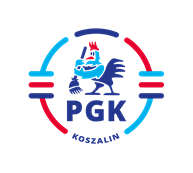 Koszalin, dnia 14.06.2021 r.INFORMACJA Z OTWARCIA OFERT  zgodnie z art. 222 ust. 5 ustawy z dnia 11 września 2019 r.Prawo zamówień publicznych (  Dz.U. z 2019 r. poz. 2019 z późn. zm.).Dotyczy: Postępowania w trybie podstawowym bez przeprowadzania negocjacji na zadanie pn.: „Pielęgnacja i wycinka drzew na terenie Koszalina”.  Oferty   złożyli następujący   Wykonawcy: Oferta Nr 1:    Matex Mateusz Wyszyński ul. Cisowa 22,  75-644 Koszalin                                                                                                                                             wartość oferty netto  61.200,00 zł       Oferta Nr 2:    POL-FIXMACHINES ul. Wańkowicza 19/2 •	wartość oferty netto 104.110,00  zł       Oferta Nr 3:    GardenWork Artur Szczudło ul. Osiedle Wandy 32/33c,  31-907 Kraków  •	wartość oferty netto 70.262,00  zł       